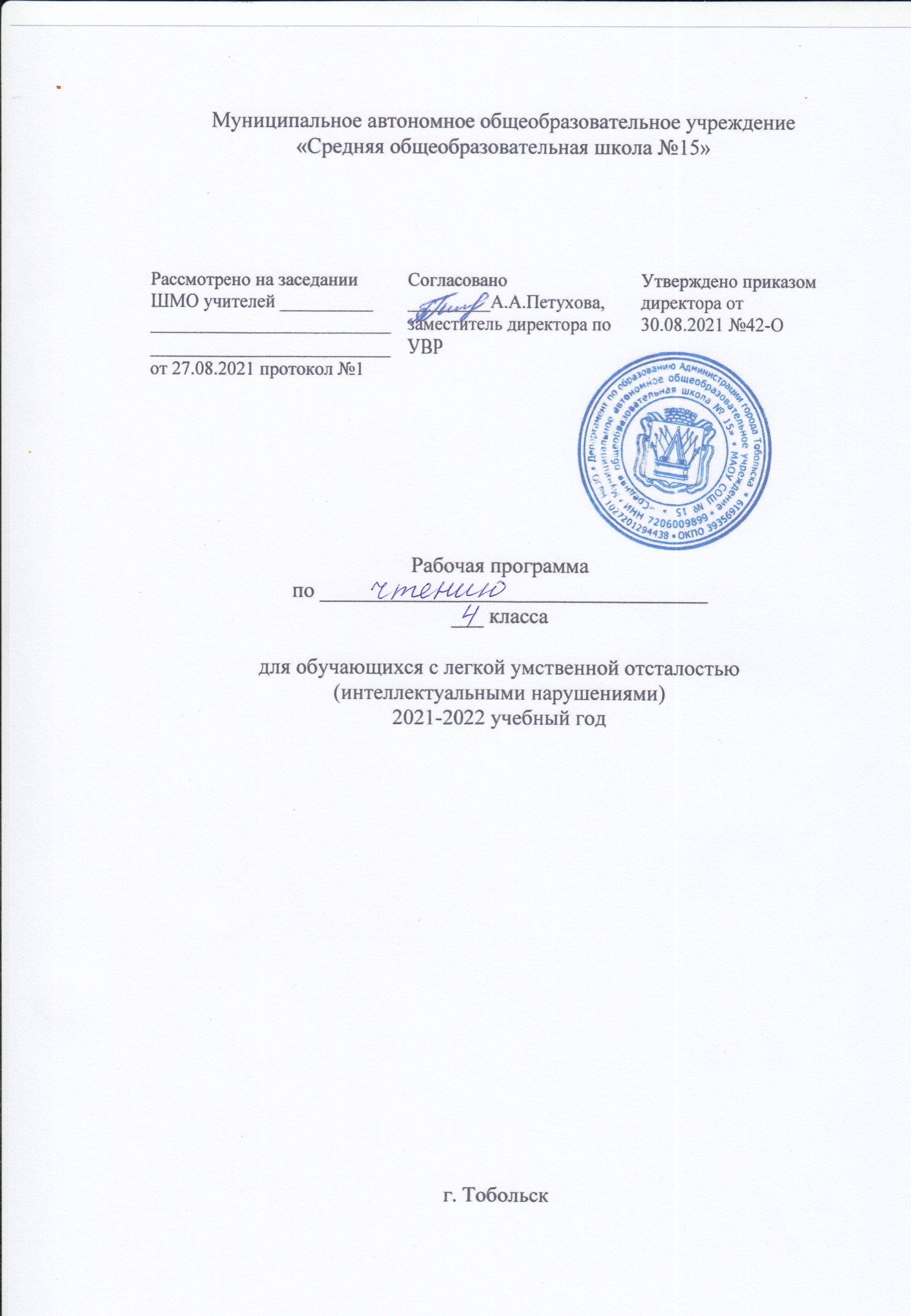 1. Пояснительная записка.Рабочая программа по предмету «Чтение» в 4 классе разработана на основе следующих документов:	Федеральный закон № 273 от 29 декабря 2012 года «Об образовании в Российской Федерации»;	Федеральный государственный образовательный стандарт образования обучающихся с умственной отсталостью (интеллектуальными нарушениями) от 19.12.2014 г.  № 1599.	Примерная адаптированная основная общеобразовательная программа образования обучающихся с умственной отсталостью (интеллектуальными нарушениями) / М-во образования и науки Рос. Федерации.- М.: Просвещение, 2017;	Приказ Минобрнауки РФ от 30.08.2013 г.  № 1015 «Об утверждении Порядка и осуществлении образовательной деятельности по основным образовательным программам – начального общего, основного общего и среднего общего образования».	Приказ Министерства образования и науки Российской Федерации от 31 марта 2014г. №253 «Об утверждении федерального перечня учебников, рекомендуемых к использованию при реализации имеющих государственную аккредитацию образовательных программ начального общего, основного общего, среднего общего образования»;	Санитарно-эпидемиологические правила и нормативы СанПиН 2.4.2.3286-15 «Санитарно-эпидемиологические требования к условиям и организации обучения и воспитания в организациях, осуществляющих образовательную деятельность по адаптивным основным общеобразовательным программам для обучающихся с ограниченными возможностями здоровья, утверждённые главным санитарным врачом Российской Федерации от 10 июля 2015г. № 26, зарегистрированными в Минюсте России 14 августа 2015г. №38528.	Учебный план КОУ «Адаптивная школа №6» на 2018-2019 учебный год, утвержденный Министерством образования Омской области.	Адаптированная основная общеобразовательная программа образования обучающихся с лёгкой умственной отсталостью (интеллектуальными нарушениями) (вариант 1) КОУ «Адаптивная школа  6” на 2018-2019 учебный год. Рабочая программа по предмету «Чтение» составлена с учётом интеллектуальных и психологических особенностей обучающихся данного класса.  Обучающиеся этого класса разные по темпераменту, следовательно, с разным темпом усвоения учебного материала. Ребята испытывают затруднения при воспроизведении звукослоговой структуры слова. При чтении допускают ошибки, приводящими к нарушению правильности чтения, его осознанности.   Основной задачей уроков чтения в 4 классе для обучающихся с умственной отсталостью (интеллектуальными нарушениями) является формирование правильного, беглого и осознанного чтения. Для чтения подбираются произведения народного творчества, классиков русской и зарубежной литературы.В течение всего года будет формироваться техника чтения, проводиться работа над пониманием прочитанного, развитием устной речи учащихся, работа по внеклассному чтению, которая будет способствовать развитию интереса к чтению.Умение анализировать, обобщать, группировать, систематизировать даже элементарный языковой материал, давать простейшие объяснения должны способствовать коррекции мышления, развитию познавательной деятельности школьников.Цель предмета «Чтение»: научить детей читать доступный их пониманию текст вслух и про себя, осмысленно воспринимать прочитанное, речи, развивать коммуникативные умения, научить младших школьников эффективно общаться в разных ситуациях, решать различные коммуникативные задачи, которые ставит перед обучающимися сама жизнь.Основными задачами обучения чтения являются:формировать навык сознательного, правильного, беглого и выразительного чтения;развивать познавательный интерес, познавательную деятельность детей к прочитанному произведению;максимальное общее развитие обучающихся, коррекция недостатков их познавательной деятельности и личностных качеств с учетом индивидуальных возможностей каждого ученика на различных этапах обучения;научить последовательно и правильно излагать свои мысли в устной форме;воспитание у обучающихся интереса к чтению и родному языку, элементарной читательской культуры, нравственных качеств, развитие целенаправленной деятельности, трудолюбия, самостоятельности, навыков контроля и самоконтроля.	Наряду с этими задачами на уроках решаются и специальные задачи, направленные на коррекцию умственной деятельности школьников.   воспитывать нравственные качества.Основные направления коррекционной работы:1.Совершенствование работы артикуляционного аппарата, развитие речевого дыхания.2.Развитие зрительного восприятия и узнавания;3.Развитие пространственных представлений и ориентации;4.Развитие основных мыслительных операций;5.Развитие наглядно-образного и словесно-логического мышления;6.Коррекция нарушений эмоционально-личностной сферы;7.Обогащение словаря;8.Коррекция индивидуальных пробелов в знаниях, умениях, навыках.     Внеклассное чтение ставит задачу начала формирования читательской самостоятельности у детей: развития интереса к чтению; знакомства с лучшими, доступными их пониманию произведениями детской литературы; формирования навыков самостоятельного чтения книг; умения выбирать книгу по интересу.2. Общая характеристика предмета.В программу по чтению подбираются произведения народного творчества, классиков русской и зарубежной литературы, доступные пониманию статьи из газет и журналов.	 В программе даётся примерная тематика произведений, определяется уровень требований к технике чтения, анализу текстов, совершенствованию, навыков устной речи и объёму внеклассного чтения. Тематика произведений подобрана с учётом максимального развития познавательных интересов детей, расширения их кругозора, воспитания нравственных качеств.	Усвоение содержания читаемого осуществляется в процессе анализа произведений. При этом очень важна система работы по установлению причинно-следственных связей и закономерностей, так как этот вид деятельности имеет огромное коррекционное значение.	Продолжается систематическая работа по обучению чтению про себя,
отработка навыка выразительного чтения. 	Учитель в процессе обучения чтению должен уделить особое внимание работе с иллюстрационным материалом как одним из эффективных средств формирования обучающихся.	Большое внимание на уроках чтения уделяется развитию связной устной речи. Обучающиеся овладевают правильным, полным и последовательным пересказом в процессе систематической работы, направленной на понимание содержания произведений, обогащение и уточнение словарного запаса, обучение правильному построению предложений, и в процессе упражнений в воспроизведении прочитанного.Внеклассное чтение ставит задачу начала формирования читательской самостоятельности у обучающихся: развития у них интереса к чтению, знакомства с лучшими, доступными их пониманию произведениями детской литературы, формирования навыков самостоятельного чтения книг, читательской культуры; посещения библиотеки; умения выбирать книгу по интересу.4. Планируемые результаты освоения программы.В процессе реализации программы у обучающихся будут формироваться следующие базовые учебные действия:Осознание себя как ученика, заинтересованного посещением школы, обучением. Самостоятельность в выполнении учебных заданий Умение вступать в контакт и работать в коллективе (учитель – ученик, ученик – ученик, ученик – класс, учитель-класс). Умение обращаться за помощью и принимать помощь.Умение слушать и понимать инструкцию к учебному заданию в разных видах деятельности и быту.	Умение входить и выходить из учебного помещения со звонком.Умение адекватно использовать ритуалы школьного поведения (поднимать руку, вставать и выходить из-за парты и т. д.) Умение работать с учебными принадлежностями (инструментами, учебниками) Умение работать с информацией (понимать изображение, текст, устное высказывание).Личностными результатами изучения предмета «Чтение» в 4-м классе является формирование следующих умений: 1) осознание себя как гражданина России; формирование чувства гордости за свою Родину; 2) воспитание уважительного отношения к иному мнению, истории и культуре других народов; 3) сформированность адекватных представлений о собственных возможностях, о насущно необходимом жизнеобеспечении; 4) овладение начальными навыками адаптации в динамично изменяющемся и развивающемся мире; 6) владение навыками коммуникации и принятыми нормами социального взаимодействия; 7) способность к осмыслению социального окружения, своего места в нем, принятие соответствующих возрасту ценностей и социальных ролей; 8) принятие и освоение социальной роли обучающегося, проявление социально значимых мотивов учебной деятельности; 9) сформированность навыков сотрудничества с взрослыми и сверстниками в разных социальных ситуациях; 10) воспитание эстетических потребностей, ценностей и чувств; 11) развитие этических чувств, проявление доброжелательности, эмоционально-нравственной отзывчивости и взаимопомощи, проявление сопереживания к чувствам других людей; 12) сформированность установки на безопасный, здоровый образ жизни, наличие мотивации к творческому труду, работе на результат, бережному отношению к материальным и духовным ценностям;    13) проявление готовности к самостоятельной жизни.Предметные  результаты освоения программы представлены двумя уровнями требований к усвоению содержания учебного материала.	Минимальный уровень:- осознанно и правильно читать текст по слогам и целыми словами;- пересказывать прочитанное по вопросам;- участвовать в коллективной работе по оценке поступков героев и событий;- выразительно читать наизусть 5—7 коротких стихотворений перед учениками класса.	Достаточный  уровень:- читать после анализа текст вслух целыми словами (по слогам трудные по семантике и структуре слова) с соблюдением пауз и соответствующим тоном голоса и темпом речи);- отвечать на вопросы по прочитанному;- читать про себя, выполняя задания учителя;- выделять главных действующих лиц, давать оценку их поступкам;- читать диалоги по ролям;- пересказывать прочитанное по частям;- выразительно читать наизусть 7—8 стихотворений перед учениками класса.5. Содержание учебного предмета.Содержание чтения: произведения устного народного  творчества: загадки, поговорки, потешки, сказки. Отличие сказки от рассказа. Рассказы и стихотворения русских и зарубежных классиков, современных детских писателей о природе родного края, о жизни детей, об их взаимоотношениях с природой, друг с другом, со взрослыми. Нравственное и безнравственное в этих отношениях. Рождественские рассказы.статьи занимательного характера об интересном и необычном в окружающем мире, о культуре поведения, об искусстве, историческом прошлом и др.Примерные лексические темы: «Школьная жизнь», «Листьям время опадать», «Делу время- потехе час», «О братьях наших меньших», «Поёт зима, аукает», «Жизнь дана на добрые дела», «В мире волшебной сказки», «Весна, весна! И все ей рады»,  «Смешные истории», «Родная земля», «Лето пришло». Техника чтения. Чтение без искажения звукового состава слова с соблюдением правильного ударения. Переход  на чтение целыми словами. Орфоэпическое чтение целыми словами двусложных и трёхсложных слов с простыми слоговыми структурами, послоговое орфографическое чтение малознакомых слов со сложными слоговыми структурами. Выразительное чтение с соблюдением пауз на знаках препинания, интонация конца предложения, вопросительной и восклицательной интонации, интонации перечисления. Выбор соответствующего тона голоса для передачи  эмоционального содержания читаемого (радость, грусть, удивление, обида). Выделение ремарок автора, подсказывающих тон голоса и темп речи (мальчик затараторил, радостно воскликнул и др.). Чтение по ролям и драматизация отработанных диалогов.Сознательное чтение. Прослушивание текста с установкой на его эмоциональную оценку.  Установление причинности событий и  поступков героев. Умение узнавать эмоциональное состояние персонажа, выделяя для этой цели под руководством учителя авторские слова, характеризующие действующее лицо. Определение отношения автора к своим героям (как можно узнать об этом). Собственная оценка событий и персонажей с опорой на свой опыт и вопросы учителя. Коллективная работа над идеей произведения. Сравнение произведений, одинаковых по теме, по поступкам героев, по общности идеи. Развитие умения задавать вопросы по содержанию произведения, обращаясь за ответом к учителю, одноклассникам. Работа с заглавием произведения. Прогнозирование, о чём может идти речь в рассказе. Сравнение прогноза с содержанием прочитанного. Выделение учащимися непонятных для них слов. Привлечение одноклассников к их толкованию. Помощь учителя в объяснении семантики слова (опора на наглядность и опыт учащихся). Коллективное выделение логических частей текста, подбор к ним заглавий из данных учителем.Развитие речи. Составление собственного рассказа по заглавию и иллюстрациям к произведению. Сравнение рассказа, придуманного учащимися, и рассказа, написанного автором. Подробный пересказ всего произведения своими словами с использованием приёмов, делающих этот пересказ коммуникативно – целесообразным (по цепочке, с эстафетой, на соревнование рядов, по «скрытой» картинке, по картинному плану к рассказу и др.) Предварительная работа над текстовыми синонимами (как по-разному, не повторяясь, можно называть героя произведения; как можно сказать, заменяя слово было, и др.). Выборочный пересказ эпизодов из прочитанного с использованием авторских слов и выражений. Словесное рисование картинок к отдельным отрывкам текста.Внеклассное чтение. Чтение детских книг русских и зарубежных писателей, знание заглавия и автора книги, ориентировка в книге по оглавлению. Ответы на вопросы о прочитанном, пересказ отдельных эпизодов. Регулярное посещение школьной библиотеки. Отчёт о прочитанной книге перед классом на уроке чтения.6. Тематическое планирование. Календарно-тематическое планирование по чтению 4 класс, 2 четверть (32ч.)4 раза в неделюКалендарно-тематическое планирование по чтению 4 класс, 3 четверть (40ч.)4 раза в неделюКалендарно-тематическое планирование по чтению 4 класс, 4 четверть (32ч.)4 раза в неделю7. Учебно-методическое обеспечение.Для реализации программного содержания используются следующий учебно-методический комплект: 1.Чтение 4 класс. Учебник   для общеобразовательных организаций, реализующих адаптированные основные общеобразовательные программы.  В 2 частях .  /авт.-сост. С.Ю.Ильина  А.А. Богданова. – 4-е изд.  - М.: «Просвещение», 2017 ч.3. Пособие для учителя.  2. Программы специальных (коррекционных) образовательных учреждений VIII вида 0-4 кл./ под ред. И.М. Бгажноковой – СПб: Просвещение, 2011.Материально-технические оснащение учебного процессаРазрезная азбука                                                                                         Звуко-буквенная лентаСлоговые карточки.Набор «Буквы»  Презентации.ДокументкамераПроектор.Художественная литература для внеклассного чтенияИллюстрации по темам: Времена года, животные, растения, птицы, профессии, школа и др.№Наименование разделов и темКоличество часов1.«Школьная жизнь»112. «Время листьям опадать»173.«Делу- время, потехе- час»74.«В мире животных»135.«Жизнь дана на добрые дела»86.«Зима наступила»237.«Весёлые истории»98. «Полюбуйся, весна наступает»139.«В мире волшебной сказки»1210.«Родная земля»1011.«Лето пришло»13	Итого:136 часов№п/пТема урокаОсновные виды деятельности обучающихсяИКТ оборудование  часы датадата№п/пТема урокаОсновные виды деятельности обучающихсяИКТ оборудование  часы планфакт«Школьная жизнь!» (11ч).«Школьная жизнь!» (11ч).«Школьная жизнь!» (11ч).«Школьная жизнь!» (11ч).«Школьная жизнь!» (11ч).«Школьная жизнь!» (11ч).«Школьная жизнь!» (11ч).1По Н.Носову «Скоро в школу».Знакомятся с учебником. Беседа "Здравствуй, школа!" Рассматривают иллюстрации. Составляют рассказ по картинке. Знакомятся с произведением. Беседуют по содержанию прочитанного.проектор,компьютер, учебник, слоговые таблицы12Э.Мошковская «Жил – был учитель». Знакомятся с содержанием рассказа. Беседуют о прочитанном. Читают по ролям.проектор,компьютер, учебник, 13М.Пляцковский «Чему учат в школе». Беседуют о школе. Словарная работа. Выполняют словесное рисование картинки к тексту. Заучивают стихотворение наизусть.проектор,компьютер, учебник, 14По Ю.Ермолаеву «Поздравление». Беседуют о школе. Словарная работа. Читают слова сложной слоговой структуры способом наращивания. Работают над содержанием прочитанного.проектор,компьютер, учебник,15По Е.Шварцу «Как Маруся дежурила». Беседуют о школе. Читают произведение, работают над содержанием прочитанного. Составляют рассказ о дежурстве в классе.проектор,компьютер, учебник,16По Е.Ильиной «Шум и Шумок». Беседуют о школе. Словарная работа. Работают над содержанием прочитанного. Пересказывают по картинкам. Составляют правила поведения в классе.проектор,компьютер, учебник,17В.Орлов «Почему сороконожки опоздали на урок». Беседуют о школе. Читают произведение, работают над содержанием прочитанного. Работают над выразительным чтением.проектор,компьютер, учебник,18По  Л.Каминскому «Три желания Вити». Беседуют о школе. Словарная работа. Работают над содержанием прочитанного. Выборочное чтение. Работа над основной мыслью произведения.проектор,компьютер, учебник,19В.Берестов «Читалочка». Беседуют о пользе чтения. Читают стихотворение выразительно. Заучивают наизусть.проектор,компьютер, учебник,110По М.Бартеневу «Зарубите на носу».Беседуют об изобретении письменности, первых печатных книгах. Знакомятся с произведением. Словарная работа. Работают над содержанием прочитанного.проектор,компьютер, учебник111Загадки. Обобщение по теме: «Школьная жизнь»Отгадывают загадки. Отвечают на вопросы учебника. Объясняют смысл пословиц. Иллюстрируют понравившееся произведение.проектор,компьютер, учебник1«Время листьям опадать» (17ч.)«Время листьям опадать» (17ч.)«Время листьям опадать» (17ч.)«Время листьям опадать» (17ч.)«Время листьям опадать» (17ч.)«Время листьям опадать» (17ч.)«Время листьям опадать» (17ч.)12Н.Антонова «Желтой краской кто-то…».Беседуют о признаках осени. Рассматривают иллюстрации. Словарная работа. Работают по картинке. Читают произведение, называют приметы осени.  Работают над выразительным чтением. проектор,компьютер, учебник,113По Н.Абрамцевой «Осенняя сказка». Беседуют о признаках осени. Рассматривают иллюстрации. Словарная работа. Работают по картинке. Читают произведение, делят текст на части, пересказывают по плану.проектор,компьютер, учебник,114Е.Благинина «Подарки осени».Беседуют о признаках осени. Рассматривают иллюстрации. Словарная работа. Называют названия грибов. Рисование картинки к произведению.проектор,компьютер, учебник115По Л.Воронковой «Лесные подарки». Беседуют о признаках осени. Рассматривают иллюстрации. Словарная работа. Делят текст на части, пересказывают по плану.проектор,компьютер, учебник116А.Твардовкий «Лес осенью». Беседуют о признаках осени.  Рассматривают иллюстрацию. Словарная работа. Читают произведение, работают над выразительностью чтения. Рисуют картинку к произведению.проектор,компьютер, учебник117По В.Путилиной «В осеннем лесу». Беседуют о перелётных птицах. Рассказ учителя о журавле, перепёлке. Словарная работа. Читают вслух, по цепочке. Делятся впечатлениями о прогулке по лесу.  Рисуют картинку к произведению.проектор,компьютер, учебник118Н.Некрасов «Славная осень».Беседуют о признаках осени. Словарная работа. Читают произведение, работают над выразительностью чтения. Заучивают наизусть.проектор,компьютер, учебник119По Ю.Шиму «Отчего Осень грустна». Беседуют о признаках осени. Рассматривают иллюстрации. Словарная работа. Читают произведение, называют приметы осени. Выборочное чтение. Чтение по ролям.проектор,компьютер, учебник120К.Бальмонт «Осень».Рассматривают картины природы ранней и поздней осени. Сравнивают пейзажи. Словарная работа. Читают произведение, работают над выразительностью чтения.проектор,компьютер, учебник121По Ю.Ковалю «Три сойки» .Называют признаки поздней осени. Беседуют о жизни птиц в лесу осенью. Словарная работа. Читают произведение, работают над содержанием прочитанного.проектор,компьютер, учебник122По Н.Сладкову «Холодная зимовка». Беседуют о перелётных и зимующих птицах. Словарная работа. Читают произведение, работают над содержанием. проектор,компьютер, учебник123А.Плещеев «Скучная картина».Рассматривают картины природы ранней и поздней осени. Сравнивают пейзажи. Словарная работа. Читают произведение, работают над выразительностью чтения. Заучивают наизусть.проектор,компьютер, учебник124По О.Иваненко «Сказка про маленького жучка». Беседуют об изменениях в живой природе с наступлением осени. Читают произведение, работают над содержанием. Составляют рассказ по картинкам.проектор,компьютер, учебник125По К.Ушинскому «Пчелы и мухи». Беседуют об изменениях в живой природе с наступлением осени. Читают произведение, работают над содержанием. Работа над интонацией.проектор,компьютер, учебник126По Г.Граубину «Время листьям опадать». Беседуют об изменениях в живой природе с наступлением осени. Читают произведение, работают над содержанием. Составляют рассказ «Как деревья готовятся к зиме».проектор,компьютер, учебник127Внеклассное чтение. Стихи и рассказы о природе, о временах года. К. Ушинский «Четыре желания».Рассматривают подобранные по выбору библиотекаря и учителя книг. Знакомят со своей книгой. Читают понравившуюся книгу. проектор,компьютер, учебник128Загадки. Обобщение по теме: «Время листьям опадать»Отгадывают загадки. Отвечают на вопросы учебника. Иллюстрируют понравившееся произведение.проектор,компьютер, учебник1«Делу - время, потехе- час» (4ч.)«Делу - время, потехе- час» (4ч.)«Делу - время, потехе- час» (4ч.)«Делу - время, потехе- час» (4ч.)«Делу - время, потехе- час» (4ч.)«Делу - время, потехе- час» (4ч.)«Делу - время, потехе- час» (4ч.)29«Пекла кошка пирожки…» (русская потешка).Беседуют об УНТ. Знакомятся с содержанием. Читают и анализируют произведение. Словарная работа. Работают над выразительностью чтения. Заучивают наизусть.проектор,компьютер, учебник130«Сенокос». (чешская потешка).Беседуют об УНТ. Знакомятся с содержанием. Читают и анализируют произведение. Подбирают заголовок (строки из произведения) к картинке. Работают над выразительностью чтения. Разыгрывают сценку.проектор,компьютер, учебник131По Л.Пантелееву «Карусели». Знакомятся с содержанием. Читают и анализируют произведение. Словарная работа. Составляют рассказ «Как я катался на карусели». Играют в игру «Карусель».проектор,компьютер, учебник132По Н.Носову «Прятки». Знакомятся с содержанием. Читают и анализируют произведение. Дают характеристику герою. Словарная работа. Пересказывают по картинкам. Определяют идею произведения.проектор,компьютер, учебник1№п/п                      Тема урокаОсновные виды деятельности учащихсяИКТ оборудование  часы датадата№п/п                      Тема урокаОсновные виды деятельности учащихсяИКТ оборудование  часы планфакт«Делу - время, потехе- час» (3ч.)«Делу - время, потехе- час» (3ч.)«Делу - время, потехе- час» (3ч.)«Делу - время, потехе- час» (3ч.)«Делу - время, потехе- час» (3ч.)«Делу - время, потехе- час» (3ч.)«Делу - время, потехе- час» (3ч.)1СчиталкиБеседуют об УНТ. Знакомятся с содержанием. Читают и анализируют произведение. Словарная работа. Заучивают наизусть.проектор,компьютер, учебник12По М.Булатову «Жмурки». Знакомятся с содержанием. Читают и анализируют произведение. Словарная работа. Сравнивают игру русскую и белорусскую. Повторяют правила игры в «Жмурки». Играют в игру.проектор,компьютер, учебник13Обобщение по теме: «Делу - время, потехе- час».Отвечают на вопросы учебника. Читают понравившееся произведение. Вспоминают изученные игры. Играют в игру.проектор,компьютер, учебник1«В мире животных» (13ч.)«В мире животных» (13ч.)«В мире животных» (13ч.)«В мире животных» (13ч.)«В мире животных» (13ч.)«В мире животных» (13ч.)«В мире животных» (13ч.)4По К.Ушинскому «Бодливая корова». Беседуют о домашних животных. Чтение и анализ произведения. Отвечают на вопросы по содержанию прочитанного. Словарная работа. Устанавливают простейшие причинно-следственные зависимости.проектор,компьютер, учебник15По В.Бирюкову «Упрямый котенок».Беседуют о домашних животных. Чтение и анализ произведения. Отвечают на вопросы по содержанию прочитанного. Восстанавливают последовательность картинок. Пересказывают по серии картинок.проектор,компьютер, учебник16По В.Гаранжину «Пушок». Беседуют о домашних животных. Чтение и анализ произведения. Отвечают на вопросы по содержанию прочитанного. Выборочное чтение. Восстанавливают последовательность картинок. Пересказывают по серии картинок.проектор,компьютер, учебник17По Е.Чарушину «Томка». Беседуют о домашних животных. Чтение и анализ произведения. Отвечают на вопросы по содержанию прочитанного. Выборочное чтение.проектор,компьютер, учебник18По Б.Житкову «Охотник и собаки». Беседуют о домашних животных. Чтение и анализ произведения. Отвечают на вопросы по содержанию прочитанного. Устанавливают простейшие причинно-следственные зависимости.проектор,компьютер, учебник19По Л.Матвеевой «Чук заболел». Беседуют о домашних животных. Чтение и анализ произведения. Отвечают на вопросы по содержанию прочитанного. Выборочное чтение. Составляют рассказ «Как нужно ухаживать за щенком».проектор,компьютер, учебник110Г.Снегирев «Хитрый бурундук». Беседуют о диких животных. Чтение и анализ произведения. Отвечают на вопросы по содержанию прочитанного. Подбирают к картинке название. Пересказ по плану.проектор,компьютер, учебник111По А.Баркову «Барсучья кладовая».Беседуют о диких животных. Чтение и анализ произведения. Отвечают на вопросы по содержанию прочитанного. Словарная работа. Объясняют название рассказа.проектор,компьютер, учебник112По А.Дорохову «Гостья». Беседуют о диких животных. Чтение и анализ произведения. Отвечают на вопросы по содержанию прочитанного. Подбирают другое название к рассказу.проектор,компьютер, учебник113Г.Корольков «Игрушки лисят». Беседуют о диких животных. Чтение и анализ произведения. Отвечают на вопросы по содержанию прочитанного. Словарная работа. Подбирают заголовок к картинке. Выборочное чтение.проектор,компьютер, учебник114По Ю.Дмитриеву «Лиса».Беседуют о диких животных. Чтение и анализ произведения. Отвечают на вопросы по содержанию прочитанного. Устанавливают простейшие причинно-следственные зависимости.проектор,компьютер, учебник115Внеклассное чтение. стихи и рассказы о животных.  Е.Чарушин "Томкины сны"Рассматривают выставку книг. Знакомят со своей книгой. Читают понравившуюся книгу. Отвечают на вопросы по содержанию прочитанного. проектор,компьютер, учебник116Загадки. Обобщение по теме: «В мире животных».Отвечают на вопросы учебника. Отгадывают загадки о животных.проектор,компьютер, учебник1«Жизнь дана на добрые дела» (8ч.)«Жизнь дана на добрые дела» (8ч.)«Жизнь дана на добрые дела» (8ч.)«Жизнь дана на добрые дела» (8ч.)«Жизнь дана на добрые дела» (8ч.)«Жизнь дана на добрые дела» (8ч.)«Жизнь дана на добрые дела» (8ч.)17Г.Ладонщиков «Миша-мастер».Беседуют по теме урока. Отвечают на вопросы по содержанию. Объясняют название стихотворения. Словарная работа.проектор,компьютер, учебник118По Е.Пермяку «Пичугин мост».Знакомятся с содержанием. Читают и анализируют произведение. Дают характеристику герою. Словарная работа. Определяют идею произведения.119В.Хомченко «Михаськин сад».Знакомятся с содержанием. Читают и анализируют произведение. Дают характеристику герою. Словарная работа. Пересказывают по плану. Определяют идею произведения.проектор,компьютер, учебник120По С.Баруздину «Когда люди радуются». Знакомятся с содержанием. Читают и анализируют произведение. Дают характеристику герою. Словарная работа. Пересказывают. Определяют идею произведения.проектор,компьютер, учебник121По Ю.Ермолаеву «Про каникулы и полезные дела».Знакомятся с содержанием. Читают и анализируют произведение. Дают характеристику герою. Словарная работа. Пересказывают. Определяют идею произведения.проектор,компьютер, учебник122Е.Благинина «Котенок».Знакомятся с содержанием. Читают и анализируют произведение. Дают характеристику герою. Словарная работа. Подбирают к картинкам заглавие. Определяют идею произведения. Работают над выразительностью чтения.проектор,компьютер, учебник123В.Голявкин «Птичка».Знакомятся с содержанием. Читают и анализируют произведение. Дают характеристику герою. Словарная работа. Словесное рисование картинки к тексту. проектор,компьютер, учебник124Обобщение по теме: «Жизнь дана на добрые дела»Отвечают на вопросы учебника. Пересказывают понравившееся произведение. Объясняют пословицы и поговорки о труде. Составляют рассказ «Как я помогаю в школе и дома».проектор,компьютер, учебник1«Зима наступила» (8ч.)«Зима наступила» (8ч.)«Зима наступила» (8ч.)«Зима наступила» (8ч.)«Зима наступила» (8ч.)«Зима наступила» (8ч.)«Зима наступила» (8ч.)25По Л.Воронковой «Снег идет». Беседуют  о признаках зимы. Знакомятся с произведением. Читают и анализируют произведение. Выборочное чтение. Устанавливают причинно-следственные связи. Рисуют снежинку.проектор,компьютер, учебник126-27А.Слащев «Снегурочка». Рассказ учителя о сказочных персонажах: Снегурочке и Дедушке Морозе. Знакомятся с произведением. Читают и анализируют произведение. Словарная работа. Устанавливают причинно-следственные связи. Подбирают заглавие к каждой части сказки. Пересказывают по картинкам.проектор,компьютер, учебник228И.Суриков «Зима».Беседуют о зимней природе. Слушают чтение учителя. Первичное восприятие. Анализируют содержание стихотворения. Выразительно читают. проектор,компьютер, учебник129С.Маршак «Декабрь».Беседуют о зимних месяцах. Знакомятся с содержанием. Читают и анализируют произведение. Словарная работа. Работают над выразительностью чтения. Заучивают наизусть.проектор,компьютер, учебник130-31По В.Сутееву «Елка».Беседуют  о празднике. Знакомятся с произведением. Читают и анализируют произведение. Пересказывают по плану и картинкам.проектор,компьютер, учебник232По Л.Клавдиной «Вечер под Рождество».Беседуют  о празднике. Знакомятся с произведением. Читают и анализируют произведение. Выборочное чтение.проектор,компьютер, учебник1№п/п                      Тема урокаОсновные виды деятельности учащихсяИКТ оборудование  часы датадата№п/п                      Тема урокаОсновные виды деятельности учащихсяИКТ оборудование  часы планфакт«Зима наступила» (15ч.)«Зима наступила» (15ч.)«Зима наступила» (15ч.)«Зима наступила» (15ч.)«Зима наступила» (15ч.)«Зима наступила» (15ч.)«Зима наступила» (15ч.)1М.Садовский «Где лежало спасибо ?»Беседуют  о признаках зимы. Знакомятся с произведением. Читают и анализируют произведение. Выборочное чтение. Выразительное чтение стихотворения.проектор,компьютер, учебник, слоговые таблицы 12-3По Н.Носову «На горке».Беседуют  о зимних играх и забавах. Знакомятся с произведением. Читают и анализируют произведение. Анализируют поступок героя, дают ему характеристику. Пересказ по картинкам.проектор,компьютер, учебник,24-5«Лисичка- сестричка и волк» (русская народная сказка).Беседуют  о УНТ. Знакомятся с произведением. Читают и анализируют произведение. Выборочное чтение. Пересказывают по картинкам.проектор,компьютер, учебник26А.Бродский «Как Солнце с Морозом поссорились».Знакомятся с произведением. Читают и анализируют произведение. Чтение по ролям. Выразительное чтение.проектор,компьютер, учебник17П.Головкин «Зимняя сказка». Беседуют о детских играх и забавах зимой. Слушают чтение учителя.  Выборочное чтение. Пересказывают по картинкам. Работают над идеей произведения.проектор,компьютер, учебник18-9Г.Скребицкий «Митины друзья». Беседуют о жизни животных зимой в лесу. Слушают чтение учителя.  Словарная работа. Устанавливают простейшие причинно-следственные зависимости. Рассказывают по картинкам.проектор,компьютер, учебник210В.Бирюков «Снежная шапка».Знакомятся с содержанием. Читают и анализируют произведение. Словарная работа. Работают над выразительностью чтения.проектор,компьютер, учебник111По А.Тумбасову «В шубах и шапках». Беседуют о природе зимой. Слушают чтение учителя.  Словарная работа. Устанавливают простейшие причинно-следственные зависимости. Рассказывают по картинкам. Подбирают заголовок к рассказу.проектор,компьютер, учебник112Н.Некрасов «Не ветер бушует над бором».Знакомятся с содержанием. Читают и анализируют произведение. Словарная работа. Работают над выразительностью чтения. Заучивают наизусть.проектор,компьютер, учебник113По В.Бианки «Находчивый медведь».Беседуют о диких животных медведях, их образе жизни. Слушают чтение учителя.  Словарная работа. Устанавливают простейшие причинно-следственные зависимости. Отвечают на вопросы учебника.проектор,компьютер, учебник114По А.Спирину «Зимние приметы».Знакомятся с произведением. Читают и анализируют произведение. Выборочное чтение. Устанавливают простейшие причинно-следственные зависимости. Отвечают на вопросы учебника.проектор,компьютер, учебник115Загадки. Обобщение по теме: «Зима наступила»Отгадывают загадки о зиме. Отвечают на вопросы учебника. Пересказывают понравившееся произведение. Объясняют пословицы и поговорки по теме. Составляют рассказ по серии картинок.проектор,компьютер, учебник1«Весёлые истории» (9ч.)«Весёлые истории» (9ч.)«Весёлые истории» (9ч.)«Весёлые истории» (9ч.)«Весёлые истории» (9ч.)«Весёлые истории» (9ч.)«Весёлые истории» (9ч.)16-17По Н.Носову «Как Винтик и Шпунтик сделали пылесос».Беседуют о творчестве писателя. Знакомятся с книгой Н.Носова «Приключения Незнайки» Читают и анализируют произведение. Выборочное чтение. Словарная работа. Отвечают на вопросы учебника.проектор,компьютер, учебник218Г.Остер «Одни неприятности». Беседуют о творчестве писателя. Знакомятся с книгой Г.Остера «Котёнок по имени Гав» Читают и анализируют произведение. Выборочное чтение. Словарная работа. Отвечают на вопросы учебника.проектор,компьютер, учебник119М.Пляцковский «Однажды утром». Беседуют о творчестве писателя. Рассматривают выставку книг. Читают и анализируют произведение. Выборочное чтение. Словарная работа. Пересказывают по плану.проектор,компьютер, учебник120В.Бирюков «Почему комары кусаются». Читают и анализируют произведение. Выборочное чтение. Словарная работа. Рассказывают сказку по картинкам.проектор,компьютер, учебник121С.Маршак «Вот какой рассеянный».Беседуют о творчестве писателя. Читают и анализируют произведение. Словарная работа. Отвечают на вопросы учебника. Учатся находить смешное в содержании текста.проектор,компьютер, учебник122По О.Кургузову «Две лишние коробки». Читают и анализируют произведение. Выборочное чтение. Словарная работа. Анализируют поступок героя.проектор,компьютер, учебник123Внеклассное чтение: «Смешные истории». "Затейники" Н.Носов.Рассматривают выставку книг. Знакомят с книгой, иллюстрациями. Пересказывают содержание прочитанного. Анализ читательских дневников.проектор,компьютер, учебник124Г.Чичинадзе «Отвечайте, правда ли?» Обобщение по теме: «Весёлые истории»Отгадывают загадки. Отвечают на вопросы учебника. Пересказывают понравившееся произведение. Отгадывают произведение по иллюстрации.проектор,компьютер, учебник1«Полюбуйся, весна наступает» (13ч.)«Полюбуйся, весна наступает» (13ч.)«Полюбуйся, весна наступает» (13ч.)«Полюбуйся, весна наступает» (13ч.)«Полюбуйся, весна наступает» (13ч.)«Полюбуйся, весна наступает» (13ч.)«Полюбуйся, весна наступает» (13ч.)25В.Алферов «Март».Беседа о признаках весны. Слушают чтение учителя. Составляют рассказ по картинке. Выразительное чтение стихотворения. Словарная работа. Объясняют народные приметы.проектор,компьютер, учебник126-27По М.Фроловой «Восьмое марта».Беседа о празднике. Составляют рассказ по картинке. Читают и анализируют произведение. Выборочное чтение. Словарная работа. Рисуют открытку к 8 Марта.проектор,компьютер, учебник228Е.Благинина «Забота».Беседа о членах семьи. Слушают чтение учителя. Составляют рассказ по картинке. Выразительное чтение стихотворения. Словарная работа. Работают над идеей произведения.проектор,компьютер, учебник129По А.Соколовскому «Бабушкина вешалка».Беседа о том, как дети помогают по дому. Читают и анализируют произведение. Дают характеристику герою. Озаглавливают рассказ.проектор,компьютер, учебник130По В.Бианки «Последняя льдина».Беседа о признаках весны. Читают и анализируют произведение. Объясняют значение трудных слов. Выборочное чтение. Устанавливают простейшие причинно-следственные зависимости.проектор,компьютер, учебник131А.Плещеев «Весна».Беседа о признаках весны. Читают и анализируют произведение. Работают над выразительным чтением. Заучивают наизусть.проектор,компьютер, учебник132По А.Баркову «Скворцы прилетели».Беседа о перелётных птицах. Читают и анализируют произведение. Пересказывают по картинкам. Составляют рассказ по своим впечатлениям.проектор,компьютер, учебник133По Э.Шиму «Всему свой срок».Беседа о признаках весны. Читают и анализируют произведение. Читают по ролям. Подбирают строки из сказки к картинкам. Объясняют значение трудных слов.проектор,компьютер, учебник134И.Никитин «Полюбуйся, весна наступает».Беседуют  о признаках весны. Знакомятся с произведением. Анализируют содержание. Составляют описательный рассказ о весне. Работают над выразительностью чтения. Заучивают наизусть.проектор,компьютер, учебник135По Ю.Ковалю «Весенний вечер». Беседа о признаках весны. Читают и анализируют произведение. Объясняют значение трудных слов. Составляют рассказ по своим впечатлениям.проектор,компьютер, учебник136По Ю.Дмитриеву  «Опасная красавица».Читают и анализируют произведение. Выборочное чтение. Объясняют значение трудных слов. Составляют рассказ по своим впечатлениям.проектор,компьютер, учебник137Загадки. Обобщение по теме: «Полюбуйся, весна наступает»Отгадывают загадки. Отвечают на вопросы учебника. Пересказывают понравившееся произведение. Объясняют пословицы и народные приметы о весне.проектор,компьютер, учебник1«В мире волшебной сказки» (3ч.)«В мире волшебной сказки» (3ч.)«В мире волшебной сказки» (3ч.)«В мире волшебной сказки» (3ч.)«В мире волшебной сказки» (3ч.)«В мире волшебной сказки» (3ч.)«В мире волшебной сказки» (3ч.)38-40«Хаврошечка». Русская народная сказка. Беседуют о русском народном творчестве. Читают и анализируют содержание сказки.  Словарная работа. Дают характеристику героям сказки. Выборочное чтение. Пересказ сказки.проектор,компьютер, учебник3№п/п                      Тема урокаОсновные виды деятельности учащихсяИКТ оборудование  часы   часы датадата№п/п                      Тема урокаОсновные виды деятельности учащихсяИКТ оборудование  часы   часы планфакт«В мире волшебной сказки» (9ч.)«В мире волшебной сказки» (9ч.)«В мире волшебной сказки» (9ч.)«В мире волшебной сказки» (9ч.)«В мире волшебной сказки» (9ч.)«В мире волшебной сказки» (9ч.)«В мире волшебной сказки» (9ч.)«В мире волшебной сказки» (9ч.)1-2«Сказка о серебряном блюдечке и наливном яблочке». Русская народная сказка.Беседуют о русском народном творчестве. Читают и анализируют содержание сказки.  Словарная работа. Дают характеристику героям сказки. Работают над основной мыслью произведения. Пересказывают по картинкам.проектор,компьютер, учебник13А.С.Пушкин «У Лукоморья дуб зеленый».Беседуют  об авторских сказках. Знакомятся с произведением. Анализируют содержание. Работают над выразительностью чтения. Заучивают наизусть.проектор,компьютер, учебник14-5По Ш.Перро «Подарки феи». Беседуют  об авторских сказках. Знакомятся с произведением. Анализируют содержание. Объясняют значение трудных слов и выражений. Рассказывают по плану.проектор,компьютер, учебник16Братья Гримм «Горшочек каши».Беседуют  об авторских сказках. Знакомятся с произведением. Анализируют содержание. Пересказывают.проектор,компьютер, учебник17По В.Порудоминскому «Наши сказки».Беседуют  о сказках. Знакомятся с произведением. Анализируют содержание. Словарная работа. Выборочное чтение.проектор,компьютер, учебник18Внеклассное чтение. Моя любимая сказка.Рассматривают выставку книг. Знакомят с книгой, иллюстрациями. Пересказывают содержание прочитанного. Анализ читательских дневников.проектор,компьютер, учебник19Обобщение по теме: «В мире волшебной сказки»Отвечают на вопросы викторины. Пересказывают понравившиеся сказки. Отвечают на вопросы учебника.проектор,компьютер, учебник1«Родная земля» (10ч.)«Родная земля» (10ч.)«Родная земля» (10ч.)«Родная земля» (10ч.)«Родная земля» (10ч.)«Родная земля» (10ч.)«Родная земля» (10ч.)«Родная земля» (10ч.)10М.Ильин «Царь - колокол». Беседуют  о стране, о столице. Знакомятся с произведением. Словарная работа. Выразительно читают. Отвечают на вопросы учебника. Рассказывают о своих впечатлениях.проектор,компьютер, учебник111С.Васильева «Город на Неве».Беседуют по теме урока. Словарная работа. Выборочное чтение. Отвечают на вопросы учебника. проектор,компьютер, учебник112Д.Павлычко «Где всего прекрасней на земле».Беседуют по теме урока. Знакомятся с произведением. Анализируют содержание. Работают над выразительностью чтения.проектор,компьютер, учебник113С.Вербова «Сочинение на тему».Беседуют по теме урока. Словарная работа. Выборочное чтение. Отвечают на вопросы учебника. Работают над идеей произведения.проектор,компьютер, учебник114По Л.Кассилю «Какое это слово?».Беседуют по теме урока. Словарная работа. Выборочное чтение. Отвечают на вопросы учебника. Устанавливают простейшие причинно-следственные связи.проектор,компьютер, учебник115По Б.Никольскому «Главное Дело».Беседуют по теме урока. Словарная работа. Выборочное чтение. Отвечают на вопросы учебника. Устанавливают простейшие причинно-следственные связи.проектор,компьютер, учебник116А.Усачев «Защита».Беседуют по теме урока. Знакомятся с произведением. Анализируют содержание. Работают над выразительностью чтения.проектор,компьютер, учебник117По Л.Кассилю «Никто не знает, но помнят все».Беседуют по теме урока. Словарная работа. Выборочное чтение. Отвечают на вопросы учебника. Устанавливают простейшие причинно-следственные связи.проектор,компьютер, учебник118Т.Белозеров «День Победы».Беседуют  о Дне Победы. Знакомятся с произведением. Анализируют содержание. Работают над выразительностью чтения.проектор,компьютер, учебник19Обобщение по теме: «Родная земля»Отвечают на вопросы учебника. Пересказывают понравившееся произведение. Объясняют пословицы.проектор,компьютер, учебник1«Лето пришло» (13ч.)«Лето пришло» (13ч.)«Лето пришло» (13ч.)«Лето пришло» (13ч.)«Лето пришло» (13ч.)«Лето пришло» (13ч.)«Лето пришло» (13ч.)«Лето пришло» (13ч.)20С.Козлов «Ливень». Беседуют  о признаках лета. Знакомятся с произведением. Анализируют содержание. Работают над выразительностью чтения.проектор,компьютер, учебник121Г.Граубин «Тучка».Беседуют  о признаках лета. Знакомятся с произведением. Анализируют содержание. Работают над выразительностью чтения.проектор,компьютер, учебник122-24Н.Павлова «Хитрый одуванчик».Беседуют по теме урока. Знакомятся с произведением. Анализируют содержание. Пересказывают.проектор,компьютер, учебник325Е.Благинина «Одуванчик»Беседуют по теме урока. Знакомятся с произведением. Анализируют содержание. Работают над выразительностью чтения.проектор,компьютер, учебник126-27По А.Дорохову «Встреча со змеей».Беседуют по теме урока. Знакомятся с произведением. Словарная работа. Выборочное чтение. Отвечают на вопросы учебника. Пересказывают по плану.проектор,компьютер, учебник228А.Бродский Летний снег».Беседуют по теме урока. Знакомятся с произведением. Анализируют содержание. Работают над выразительностью чтения.проектор,компьютер, учебник129В.Голявкин «После зимы будет лето»Знакомятся с произведением. Словарная работа. Выборочное чтение. Отвечают на вопросы учебника. Пересказ близкий к тексту.проектор,компьютер, учебник130О.Тарнопольская «Хозяюшка»Беседуют по теме урока. Знакомятся с произведением. Анализируют содержание. Работают над выразительностью чтения.проектор,компьютер, учебник131По А. Спирину «Летние приметы»Беседуют по теме урока. Знакомятся с произведением. Анализируют содержание. Объясняют приметы. Выборочное чтение.проектор,компьютер, учебник132Обобщение по теме: «Лето пришло»Отвечают на вопросы учебника. Отгадывают загадки. Пересказывают понравившееся произведение. Объясняют пословицы.проектор,компьютер, учебник1